校园网络应用安全年审操作流程一、网络应用责任人填报流程1.登录校园网流程平台（http://lcpt.hzau.edu.cn）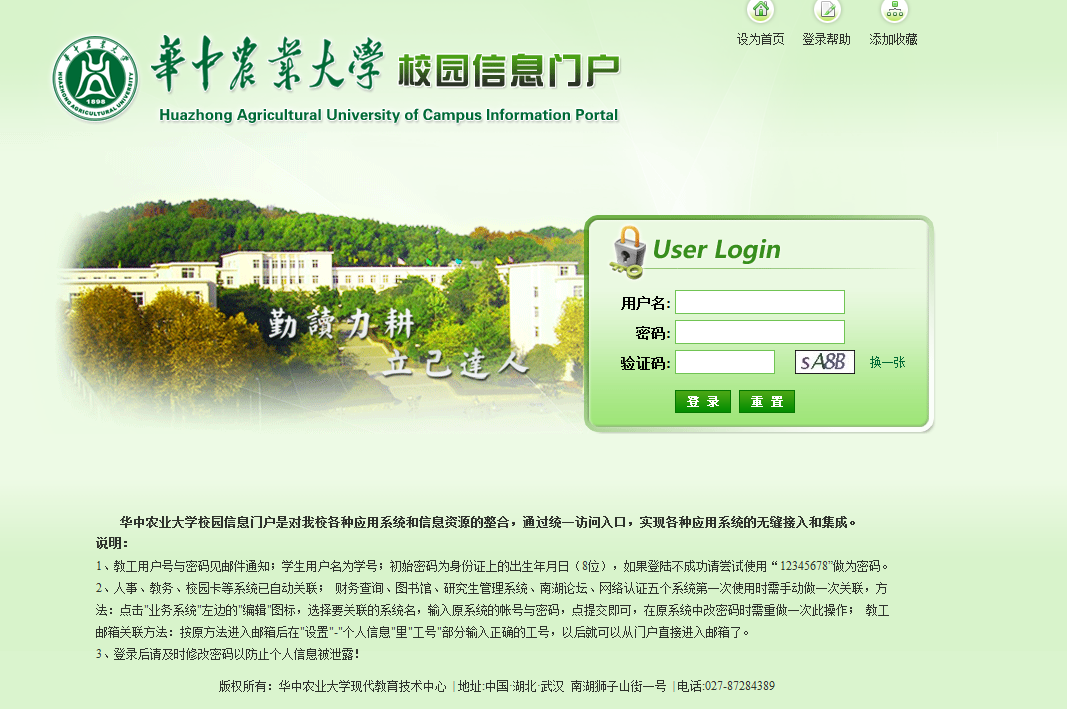 2.在“办事中心”板块选择“网络与系统年审”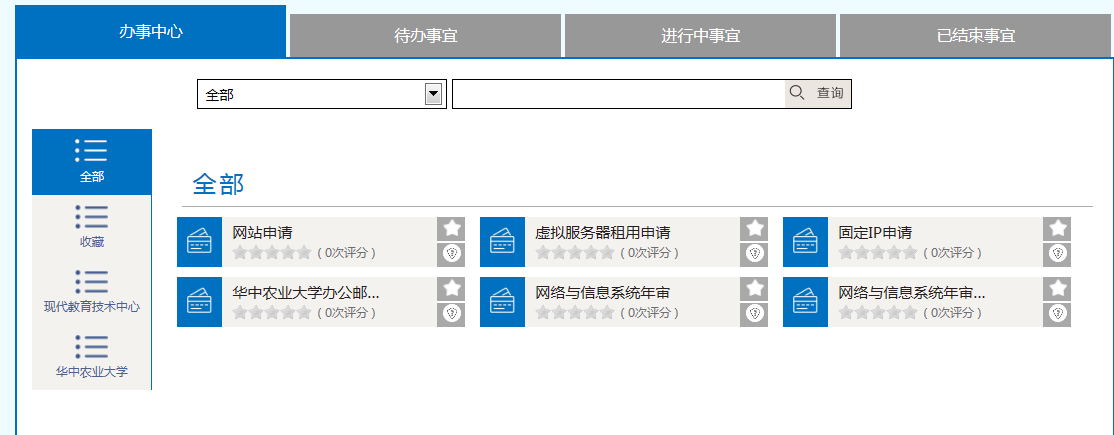 3.进入“网络与系统年审”后，添加相应信息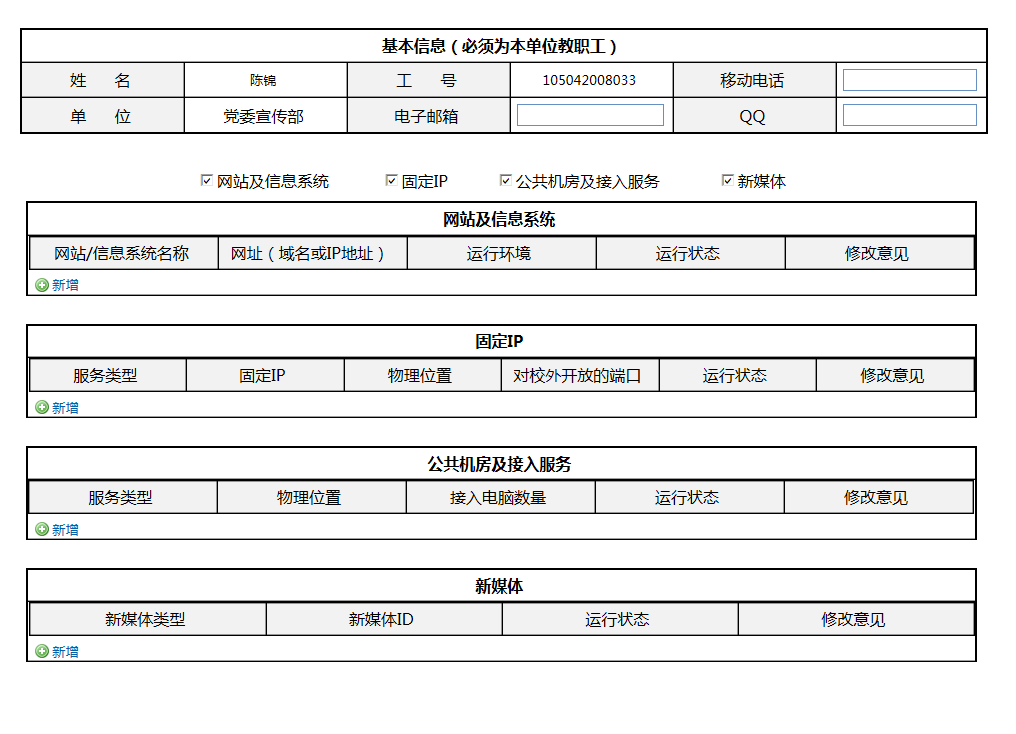 4.填写完成后点击左上角提交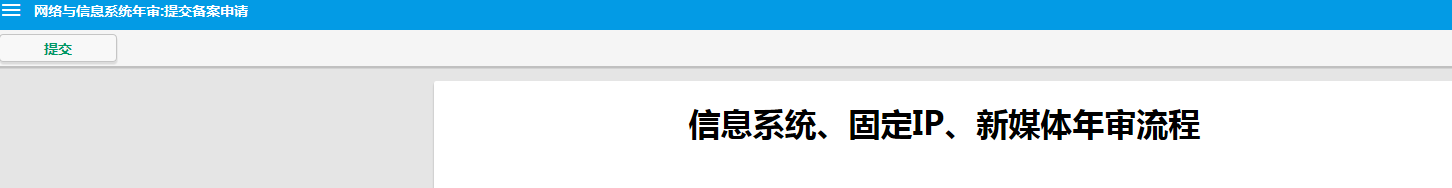 二、单位网络安全责任人审查1.登录校园网流程平台（http://lcpt.hzau.edu.cn）2. 在“待办事项”板块进行审查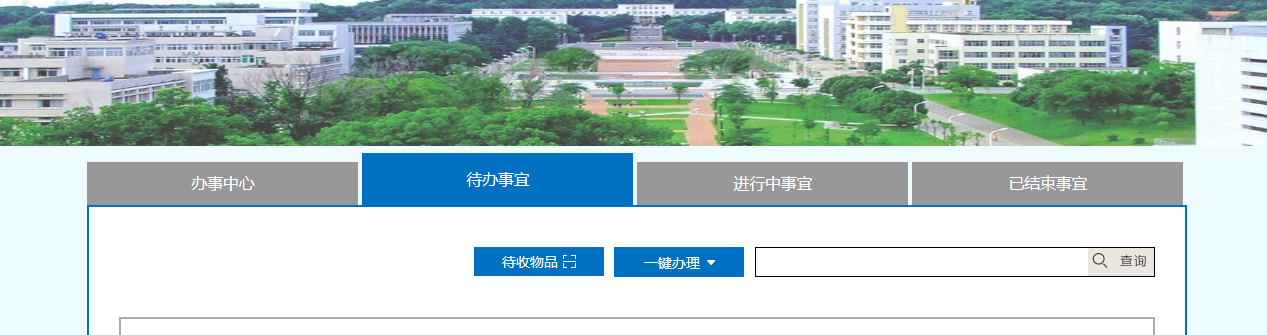 三、华中农业大学2017年网络应用安全年审备案表导出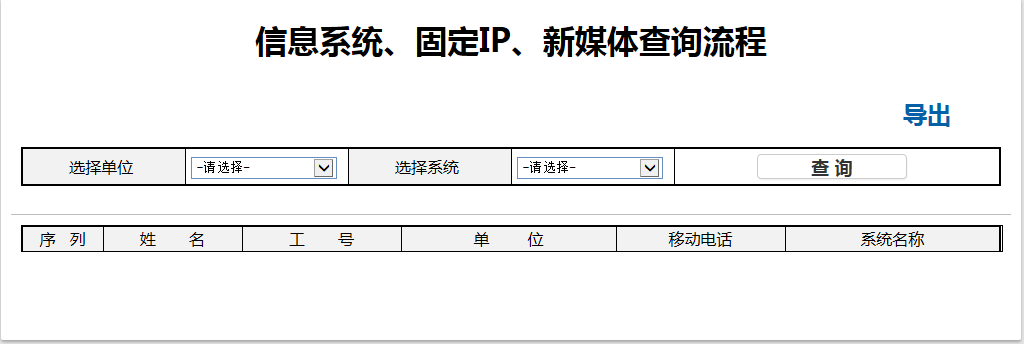 